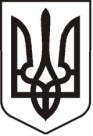 У К Р А Ї Н АЛ У Г А Н С Ь К А    О Б Л А С Т ЬП О П А С Н Я Н С Ь К А    М І С Ь К А    Р А Д АШОСТОГО  С К Л И К А Н Н ЯРОЗПОРЯДЖЕННЯміського  голови01.11. 2018                           м. Попасна                   	               №257Про видачу ордера Самойленку А.В.на проведення санітарного обрізування дерева     Розглянувши звернення Самойленка А.В. , відповідно до Правил утримання зелених насаджень у населених пунктах України, затверджених Наказом Міністерства будівництва, архітектури та житлово-комунального господарства України від 10 квітня 2006 року №105, Правил благоустрою території міста Попасна (зі змінами), затверджених рішенням сесії Попаснянської міської ради від 25 жовтня 2012 року №32/5,  рішення виконавчого комітету Попаснянської міської ради від 27.11.2006 № 218 «Про затвердження Положення Про порядок видалення дерев, кущів, газонів і квітників у м. Попасна, на виконання Програми розвитку та збереження зелених насаджень на території Попаснянської міської ради на 2018 – 2022 роки, затвердженої  рішенням сесії міської Попаснянської ради від 22 грудня 2017 року №91/12 та на підставі акту обстеження зелених насаджень № 22 складеного комісією 30 жовтня 2018 року:     1.Видати ордер Самойленку А.В. для проведення санітарного обрізування одного дерева (абрикоси) розташованого біля будинку №12 по вул. Миронівська;     2.  Зобов’язати Самойленка А.В.:Забезпечити охорону праці та безпеку громадян при виконанні робіт.У термін двох діб прибрати місце видалення дерева та провести благоустрій території.                                      3.Контроль за виконанням цього розпорядження покласти на відділ  житлово - комунального господарства,  архітектури, містобудування та землеустрою виконкому міської ради.Міський голова 					         Ю.І. ОнищенкоНікітін А.Г., 2-10-89